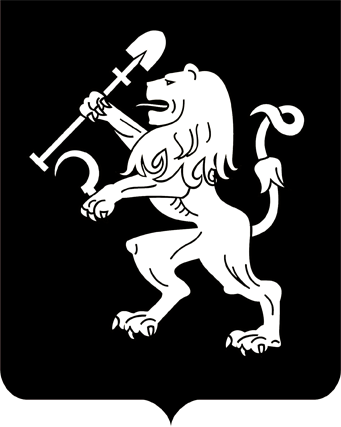 АДМИНИСТРАЦИЯ ГОРОДА КРАСНОЯРСКАРАСПОРЯЖЕНИЕО проведении аукциона на право заключения договора аренды земельного участка по Подгорной (24:50:0700228:291)На основании заявления Горицина Ивана Николаевича от 10.10.2022 № Г-16629, в соответствии со статьями 39.11, 39.12 Земельного кодекса Российской Федерации, руководствуясь статьями 45,                58, 59 Устава города Красноярска, распоряжением Главы города                     от 22.12.2006 № 270-р:1. Провести открытый аукцион на право заключения договора аренды земельного участка из земель населенных пунктов с кадастровым номером 24:50:0700228:291 площадью 104 кв. м, расположенного по адресу: Российская Федерация, Красноярский край, Свердловский район, Подгорная, предназначенного для размещения объектов: хранение автотранспорта (код – 2.7.1).2. Установить начальный размер арендной платы в год за земельный участок на основании отчета независимого оценщика в размере  119 000 (сто девятнадцать тысяч) рублей 00 копеек и задаток в размере 30 процентов от начального размера арендной платы за земельный             участок.3. В качестве организатора аукциона определить департамент муниципального имущества и земельных отношений администрации            города.4. Департаменту муниципального имущества и земельных отношений администрации города опубликовать извещение о проведении аукциона в газете «Городские новости» и разместить сообщение о его проведении на официальных сайтах: Российской Федерации, определенном Правительством Российской Федерации, и администрации       города.5. Контроль за исполнением настоящего распоряжения оставляю за собой.Заместитель Главы города – руководитель департамента муниципального имущества и земельных отношений                                                         Н.Н. Павлович29.11.2022№ 8054-недв